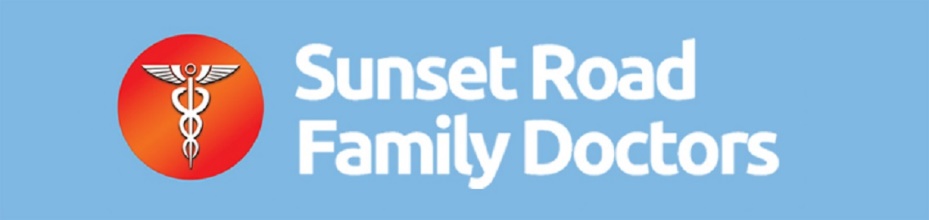 Sunset Road Family DoctorsPatient Credit Terms and Conditions of TradeThe following Terms of Trade apply to services provided by Sunset Road Family Doctors to its patients.  By signing, you hereby agree to the Terms and Conditions of Trade as stated:Any changes to the Terms and Conditions of Trade need to be agreed to in writing by both parties.Sunset Road Family Doctors expects a high standard of behaviour from our patients and our staff at all times. Patients and staff are all subject to SRFD Harassment and Bullying Policy in order to protect and foster development of the therapeutic relationship.No staff member of Sunset Road Family Doctors may agree to any terms other than as written in this contract.Prices Include GST unless otherwise stated.Prices quoted for services may be adjusted from time to time, and the customer hereby agrees to pay any such adjusted price, e.g. in instances where cost of goods increases, government surcharges increases, errors or omissions by Sunset Road Family Doctors or its representatives.Unless otherwise agreed, all services shall be paid for on the date of service.Payment shall be accepted in the form of cash, cheque, direct credit or direct debit.Where it is agreed that payment need not be paid on the day of service, it shall be paid within 7 days of the date of service.Sunset Road Family Doctors may withhold further provision of service where there is any outstanding amount due.Where patients are in breach of agreed payment terms, we may disclose this information to debt collection agencies and legal proceedings may follow. This may result in your name and address being entered into the Computer Bureau default listing which will have an impact on your credit rating.Late payment fees may be charged on overdue accounts at a rate to be decided by Sunset Road Family Doctors from time to time.Costs incurred to recover outstanding monies will be charged to the customer.Termination of the contract may apply where there is non-payment without prejudice to any claims Sunset Road Family Doctors may possess.No goods supplied by Sunset Road Family Doctors may be returned for credit.Supply of goods for personal use will be covered by the Consumer Guarantees Act 1993.Variations to the Terms of Trade may occur from time to time, and Sunset Road Family Doctors will notify the patient by way of invoice – receipt of which shall be deemed to be acceptance by the patient.Applicants signature ______________________________Interviewing staff signature …………………………………………………………………………..Date ________________________________